Social Media Posts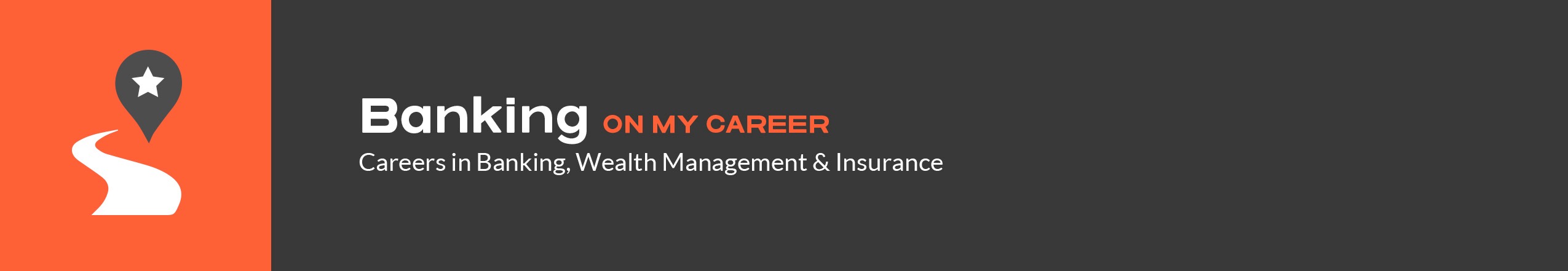 Site Images will be added in July to increase shares.PRIMARY HASHTAGS:#BankingOnMyCareer #UndoButton #UndoMoment #FinancialServicesSAMPLE POSTS:Undo Button Video:Life doesn’t have an #UNDOButton. https://youtu.be/75Dv1t4X-8Y. #BankingOnMyCareer #UNDOButtonThinking of a different job? Hit the Undo Button and get a fresh start in Financial Services https://youtu.be/75Dv1t4X-8Y. #BankingOnMyCareer #UNDOButtonGENERAL PROMOTIONS:Undo Button Video:An #education pays off! #NYC schools can help advance skills in the rewarding #financialservices industry BankingOnMyCareer.com. #BankingOnMyCareer #UNDOButtonSchools throughout #NYC can help you reach your #careergoals. #BankingOnMyCareer #UNDOButton. BankingOnMyCareer.comThe #financialservices sector is booming in #NYC. Jump in at BankingOnMyCareer.com. #BankingOnMyCareer #UNDOButton.Careers in #financialservices are more diverse than you might think. Learn about the many different jobs at BankingOnMyCareer.com. #BankingOnMyCareer #UNDOButtonDiscover education pathways for #NYCJobs at BankingOnMyCareer.com. #BankingOnMyCareer #UNDOButtonLooking for #change? Cash in with a career in #financialservices BankingOnMyCareer.com. #BankingOnMyCareer #UNDOButtonThe #financialservices industry has a variety of jobs! Learn about the most exciting & growing ones at BankingOnMyCareer.com. #BankingOnMyCareer #UNDOButtonHaven’t considered #careers in #financialservices? You’re missing out! Learn why at BankingOnMyCareer.com. #BankingOnMyCareer #UNDOButtonOpen the door to #career options galore at BankingOnMyCareer.com/list/where-to-get-training. #BankingOnMyCareer #UNDOButtonWinding #careerpath stressing you out? BankingOnMyCareer.com can match you with clear job and training options! #BankingOnMyCareer #UNDOButtonEarn the credentials your need to earn more in #financialservices BankingOnMyCareer.com/list/where-to-get-training. #BankingOnMyCareer #UNDOButtonEarn an education w/out breaking the bank. Open doors to #career options BankingOnMyCareer.com/list/where-to-get-training. #BankingOnMyCareer #UNDOButtonAre you an adult returning to #school? Check out Savvy Strategies for Returning to School: BankingOnMyCareer.com/returning-to-school. #BankingOnMyCareer #UNDOButtonGoing #BackToSchool is a BIG decision. Take your time, research & ask questions. BankingOnMyCareer.com/returning-to-school. #BankingOnMyCareer #UNDOButtonChanging careers? #financialservices needs you! BankingOnMyCareer.com. #BankingOnMyCareer #UNDOButtonWant to work with companies that make everyday life better for millions of people? Think about #financialservices BankingOnMyCareer.com. #BankingOnMyCareer #UNDOButtonDoes your employer invest in your #education? Many #financialservices employers do! BankingOnMyCareer.com. #BankingOnMyCareer #UNDOButton#JobAlert! Explore a career in #financialservices at BankingOnMyCareer.com. #BankingOnMyCareer #UNDOButtonUnsure about your current career prospects? Possibilities abound in #financialservices! Learn more at BankingOnMyCareer.com. #BankingOnMyCareer #UNDOButton$65,000 per year! Explore the different types of jobs available and get started on your new career today: BankingOnMyCareer.com. #BankingOnMyCareer #UNDOButtonUnsure of the different types of jobs #financialservices offers? Explore our Matching Tool to get matched with the right job for you: BankingOnMyCareer.com. #BankingOnMyCareer #UNDOButtonBankingOnMyCareer.com: where #education and #careergoals pay off! #BankingOnMyCareer #UNDOButtonYour education is a big #investment! Shouldn’t it pay #dividends? Visit BankingOnMyCareer.com to learn how it can! #BankingOnMyCareer #UNDOButtonThere’s more to #banking than tellers and free lollipops. Find out more at BankingOnMyCareer.com. #BankingOnMyCareer #UNDOButtonInvest in yourself and in your #community with a career in #financialservices BankingOnMyCareer.com. #BankingOnMyCareer #UNDOButton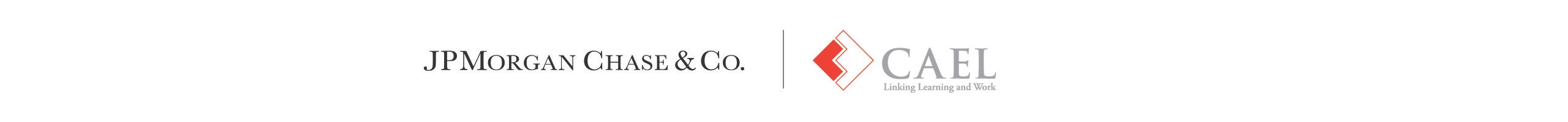 